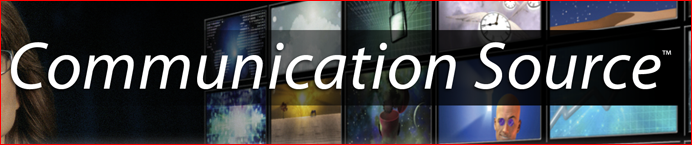 İletişim Fakültesi ve Medya alanları için Communication Source veritabanıı içerik bilgisi: Kitle iletişimi, iletişim teorisi, dil Bilimleri, kurumsal iletişim, fonetik, konuşma patolojisi gibi iletişim ve medya alanındaki çalışmalar için dünyanın en kapsamlı veri tabanıdır. •	750 tam metin dergi•	1,100’den fazla temel kaynağın bibliyografik kayıtları ve özetleri•	Yaklaşık 10,000 terim içeren konuya özel ve taranabilir konu terimleri sözlüğü•	1900’e kadar uzanan içerikBaşlık listesi: https://www.ebscohost.com/titleLists/cms-coverage.xls  Detaylı bilgi: https://www.ebscohost.com/academic/communication-source   Erişim: http://search.ebscohost.com/login.aspx?authtype=ip,uid&profile=ehost&defaultdb=cms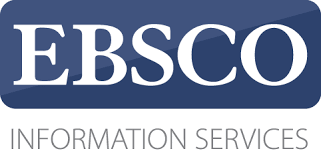 